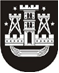 KLAIPĖDOS MIESTO SAVIVALDYBĖS TARYBASPRENDIMASDĖL KOMISIJOS sudarymo klaipėdos miesto SAVIVALDYBĖS TARYBOS NARIŲ 2018 M. liepos 23 D. TEIKIMe PATEIKTIEMS FAKTAMS IŠTIRTI 2018 m. liepos 26 d. Nr. T2-179KlaipėdaVadovaudamasi Lietuvos Respublikos vietos savivaldos įstatymo 16 straipsnio 2 dalies 6 punktu, 251 straipsnio 6 dalimi, Klaipėdos miesto savivaldybės tarybos veiklos reglamento, patvirtinto Klaipėdos miesto savivaldybės tarybos 2016 m. birželio 23 d. sprendimu Nr. T2-184 „Dėl Klaipėdos miesto savivaldybės tarybos veiklos reglamento patvirtinimo“, 17.3 ir 29.3 papunkčiais ir atsižvelgdama į Klaipėdos miesto savivaldybės tarybos narių 2018 m. liepos 23 d. teikimą pradėti Klaipėdos miesto savivaldybės tarybos nario Viačeslavo Titovo (Viačeslav Titov) įgaliojimų netekimo procedūrą, Klaipėdos miesto savivaldybės taryba nusprendžia:1. Sudaryti šios sudėties komisiją Klaipėdos miesto savivaldybės tarybos narių 2018 m. liepos 23 d. teikime pateiktiems faktams ištirti:1.1. Artūras Šulcas, Klaipėdos miesto savivaldybės tarybos narys, Lietuvos Respublikos liberalų sąjūdžio frakcijos deleguotas atstovas;1.2. Vaida Žvikienė, Klaipėdos miesto savivaldybės tarybos narė, Lietuvos Respublikos liberalų sąjūdžio frakcijos deleguota atstovė;1.3. Tatjana Fedotova, Klaipėdos miesto savivaldybės tarybos narė, politinės partijos Rusų aljanso frakcijos deleguota atstovė;1.4. Arūnas Barbšys, Klaipėdos miesto savivaldybės tarybos narys, Tėvynės sąjungos-Lietuvos krikščionių demokratų frakcijos deleguotas atstovas;1.5. Mindaugas Gylys, Klaipėdos miesto savivaldybės tarybos narys, Visuomeninio rinkimų komiteto „Puteikis plius“ frakcijos deleguotas atstovas;1.6. Algirdas Grublys, Klaipėdos miesto savivaldybės tarybos narys, Pirmosios nepriklausomos miesto tarybos narių frakcijos deleguotas atstovas;1.7. Lilija Petraitienė, Klaipėdos miesto savivaldybės tarybos narė, Jungtinės tarybos narių frakcijos deleguota atstovė.2. Skirti Klaipėdos miesto savivaldybės tarybos narį Artūrą Šulcą komisijos pirmininku.3. Pavesti šio sprendimo 1 punktu sudarytai komisijai iki 2018 m. rugsėjo 24 d. ištirti Klaipėdos miesto savivaldybės tarybos narių 2018 m. liepos 23 d. teikime išdėstytus faktus ir pateikti išvadą savivaldybės tarybai.4. Skelbti šį sprendimą Klaipėdos miesto savivaldybės interneto svetainėje.Savivaldybės merasVytautas Grubliauskas